Об утверждении положения о порядке проверки соблюдения гражданином,замещавшим должность муниципальной службы, запрета на замещение на условиях трудового договора должности в организации и (или) на выполнение в данной организации работ (оказание данной организации услуг) на условиях гражданско-правового договора в случаях, предусмотренных федеральными законами, если отдельные функции муниципального (административного) управления данной организацией входили в должностные (служебные) обязанности муниципального служащего, и соблюдения работодателем условий заключения трудового договора или гражданско-правового договора с таким гражданиномВ соответствии со статьей 12 Федерального закона от 25.12.2008 N 273-ФЗ "О противодействии коррупции", статьей 14 Федерального закона от 02.03.2007 N 25-ФЗ "О муниципальной службе в Российской Федерации", руководствуясь статьями 44, 45 Устава муниципального района Пестравский Самарской области, администрация муниципального района Пестравский ПОСТАНОВЛЯЕТ:1. Утвердить Положение о порядке проверки соблюдения гражданином, замещавшим должность муниципальной службы, запрета на замещение на условиях трудового договора должности в организации и (или) на выполнение в данной организации работ (оказание данной организации услуг) на условиях гражданско-правового договора в случаях, предусмотренных федеральными законами, если отдельные функции муниципального (административного) управления данной организацией входили в должностные (служебные) обязанности муниципального служащего, и соблюдения работодателем условий заключения трудового договора или гражданско-правового договора с таким гражданином (Приложение №1).2. Опубликовать данное постановление в районной газете "Степь" и разместить на официальном Интернет-сайте муниципального района Пестравский.3.руководителю аппарата администрации муниципального района Пестравский (О.Н.Прокудина) ознакомить муниципальных служащих с настоящим постановлением под роспись.4. Контроль за исполнением настоящего постановления возложить руководителя аппарата администрации (О.Н.Прокудина).Глава муниципального района Пестравский                                                                                      А.П.ЛюбаевСапрыкин 2-24-78Приложение №1 к постановлению администрации муниципального района Пестравский от_______ №____ПОЛОЖЕНИЕо порядке проверки соблюдения гражданином,замещавшим должность муниципальной службы, запрета на замещение на условиях трудового договора должности в организации и (или) на выполнение в данной организации работ (оказание данной организации услуг) на условиях гражданско-правового договора в случаях, предусмотренных федеральными законами, если отдельные функции муниципального (административного) управления данной организацией входили в должностные (служебные) обязанности муниципального служащего, и соблюдения работодателем условий заключения трудового договора или гражданско-правового договора с таким гражданином1. Настоящее Положение определяет порядок проверки:а) соблюдения гражданином, замещавшим должность муниципальной службы, включенную в Перечень должностей муниципальной службы в администрации муниципального района Пестравский, при назначении на которые граждане и при замещении которых муниципальные служащие обязаны представлять сведения о своих доходах, об имуществе и обязательствах имущественного характера, а также сведения о доходах, об имуществе и обязательствах имущественного характера своих супруги (супруга) и несовершеннолетних детей (далее - гражданин), в течение двух лет после увольнения с муниципальной службы запрета на замещение на условиях трудового договора должности в организации и (или) на выполнение в данной организации работ (оказание данной организации услуг) на условиях гражданско-правового договора в случаях, предусмотренных федеральными законами, если отдельные функции муниципального (административного) управления данной организацией входили в должностные (служебные) обязанности муниципального служащего, без согласия комиссии администрации муниципального района Пестравский по соблюдению требований к служебному поведению муниципальных служащих и урегулированию конфликта интересов (далее - Комиссия);б) соблюдения работодателем условий заключения трудового договора или гражданско-правового договора с указанным гражданином.2. Проверка соблюдения гражданином запрета и исполнения работодателем обязанности, указанных в пункте 1 настоящего Положения, осуществляется Комиссией.3. Основаниями для осуществления проверки являются:а) письменная информация, поступившая от работодателя, заключившего трудовой или гражданско-правовой договор с гражданином, в порядке, предусмотренном Постановлением Правительства Российской Федерации от 08.09.2010 N 700 "О порядке сообщения работодателем при заключении трудового договора с гражданином, замещавшим должности государственной или муниципальной службы, перечень которых устанавливается нормативными правовыми актами Российской Федерации, в течение 2 лет после его увольнения с государственной или муниципальной службы о заключении такого договора представителю нанимателя (работодателю) государственного или муниципального служащего по последнему месту его службы";б) непоступление письменной информации от работодателя в течение 10 дней с даты заключения трудового или гражданского правового договора с гражданином, если Комиссией было принято решение о даче согласия гражданину, письменно обратившемуся в Комиссию о намерении заключить с данным работодателем трудовой или гражданско-правовой договор, на замещение должности на условиях трудового договора в организации и (или) выполнение работы (оказание услуги) на условиях гражданско-правового договора в данной организации, если отдельные функции по муниципальному (административному) управлению этой организацией входили в его должностные (служебные) обязанности;в) письменная информация, представленная правоохранительными органами, иными государственными органами, органами местного самоуправления, их должностными лицами, организациями и гражданскими лицами о заключении с гражданином трудового или гражданско-правового договора на замещение должности на условиях трудового договора в организации либо выполнение работы (оказание услуги) на условиях гражданско-правового договора в организации, если отдельные функции по муниципальному (административному) управлению этой организацией входили в его должностные (служебные) обязанности (далее - лица, направившие информацию).4. Информация анонимного характера не может служить основанием для проверки.5. В случае поступления информации, предусмотренной подпунктом "а" пункта 3 настоящего Положения, Комиссия:а) регистрирует поступившее письмо в течение одного рабочего дня в журнале регистрации писем, поступивших от работодателей (далее - Журнал регистрации писем), который ведется по форме согласно приложению N 1 к настоящему Положению;б) проводит проверку материалов работы Комиссии с целью выявления поступления в Комиссию письменного обращения гражданина на получение согласия на замещение на условиях трудового договора должности в организации и (или) выполнение в данной организации работ (оказание данной организации услуг) на условиях гражданско-правового договора, если отдельные функции муниципального (административного) управления данной организацией входили в его должностные (служебные) обязанности (далее - письменное обращение гражданина);в) проверяет наличие в личном деле гражданина копии протокола заседания Комиссии (выписки из него) с решением о даче гражданину согласия на замещение на условиях трудового договора должности в организации и (или) выполнение в данной организации работ (оказание данной организации услуг) на условиях гражданско-правового договора, если отдельные функции муниципального (административного) управления данной организацией входили в его должностные (служебные) обязанности (далее - протокол с решением о даче согласия);При наличии протокола с решением о даче согласия Комиссия принимает решение о соблюдении гражданином запрета и работодателем обязанности, указанных в пункте 1 настоящего Положения. Письмо работодателя и решение Комиссии приобщаются к личному делу гражданина.При отсутствии протокола с решением Комиссии о даче согласия либо при наличии протокола с решением об отказе гражданину в замещении должности на условиях трудового договора должности в организации и (или) выполнении в данной организации работ (оказание данной организации услуг) на условиях гражданско-правового договора, если отдельные функции муниципального (административного) управления данной организацией входили в его должностные (служебные) обязанности, Комиссия принимает решение о несоблюдении гражданином требований Федерального закона "О противодействии коррупции" и Федерального закона "О муниципальной службе в Российской Федерации" (далее - федеральные законы).Решение о несоблюдении гражданином требований федеральных законов направляется работодателю не позднее следующего рабочего дня со дня принятия указанного решения. Работодатель также информируется об обязательности прекращения трудового или гражданско-правового договора с гражданином в соответствии с частью 3 статьи 12 Федерального закона "О противодействии коррупции".Одновременно Комиссия информирует правоохранительные органы по существу вопроса для осуществления контроля за выполнением работодателем требований Федерального закона "О противодействии коррупции".6. В случае непоступления письменной информации от работодателя в течение 10 дней с даты заключения трудового или гражданско-правового договора, указанной в письменном обращении гражданина (подпункт "б" пункта 3 настоящего Положения), Комиссия принимает решение о несоблюдении работодателем обязанности, предусмотренной частью 4 статьи 12 Федерального закона "О противодействии коррупции", о чем в течение трех рабочих дней информирует правоохранительные органы.7. При поступлении информации, предусмотренной подпунктом "в" пункта 3 настоящего Положения, Комиссия проверяет наличие в личном деле гражданина:а) протокола с решением Комиссии о даче согласия;б) письменной информации работодателя о заключении трудового договора с гражданином.В случае наличия указанных документов Комиссия принимает решение о соблюдении гражданином запрета и работодателем обязанности, указанных в пункте 1 настоящего Положения.В случае отсутствия какого-либо из указанных в настоящем пункте документов Комиссия принимает решение о несоблюдении гражданином и (или) работодателем требований Федерального закона "О противодействии коррупции", о чем в течение трех рабочих дней информирует правоохранительные органы и лиц, направивших информацию.Приложение№1к Положению о порядке проверки соблюдения гражданином,замещавшим должность муниципальной службы, запретана замещение на условиях трудового договора должностив организации и (или) на выполнение в данной организацииработ (оказание данной организации услуг) на условияхгражданско-правового договора в случаях, предусмотренныхфедеральными законами, если отдельные функции муниципального(административного) управления данной организацией входилив должностные (служебные) обязанности муниципальногослужащего, и соблюдения работодателем условий заключениятрудового договора или гражданско-правовогодоговора с таким гражданиномЖурналрегистрации писем, поступивших от работодателей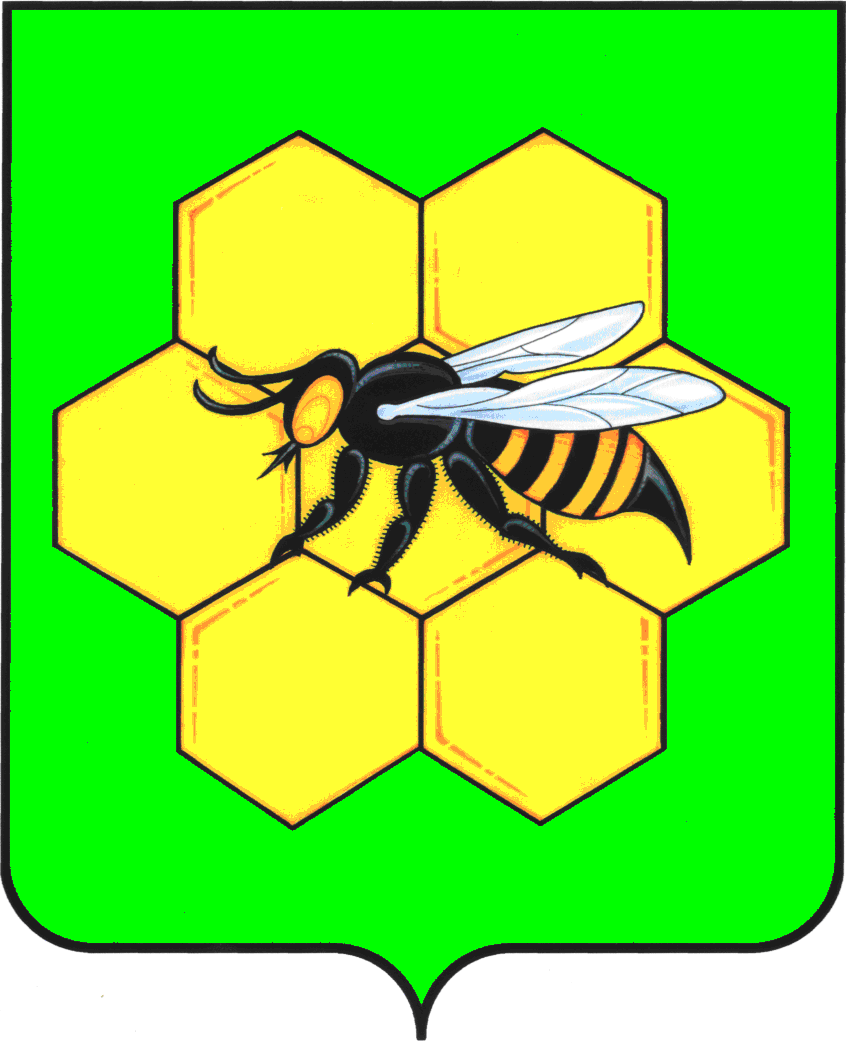 АДМИНИСТРАЦИЯМУНИЦИПАЛЬНОГО РАЙОНАПЕСТРАВСКИЙСАМАРСКОЙ ОБЛАСТИПОСТАНОВЛЕНИЕот_______16.04.13_____________№______392_____ N 
п/п   Дата    
регистрации    Наименование     
 юридического лица и 
должности, на которую
принимается гражданин  Ф.И.О.  
гражданина    Наименование    
замещаемой должности
муниципальной службы
   до увольнения     1      2               3              4              5          